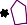 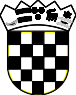 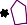 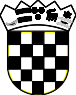 REPUBLIKA HRVATSKAMINISTARSTVO ZNANOSTI I OBRAZOVANJAObrazac završnog izvješća o provedenim aktivnostima i utrošenim 
sredstvima u sklopu izvannastavnih (B1) i izvanškolskih aktivnosti (B2)
eksperimentalnog programa cjelodnevne škole u 
školskoj godini 2023./2024.OPĆI PODACI O KORISNIKUPREGLED PROVEDENIH B1 i B2 PROGRAMAIZVJEŠĆE O PROVEDENIM AKTIVNOSTIMA B1 i B2 PROGRAMAUPRAVLJANJE AKTIVNOSTIMA Izvješće popunio/la:________________________________________________(ime i prezime)Potpis ravnateljice/ravnatelja i pečat škole ________________________________________________________________________________________________(mjesto i datum)NAPOMENA:Uz ovaj obrazac potrebno je elektroničkim putem na adresu cdsb1b2@mzo.hr dostaviti sljedeći materijal kao dokaz o provedenim aktivnostima:PRILOG ZAVRŠNOM IZVJEŠĆU u kojem je kronološki prikazan pregled provedenih B1 i B2 aktivnosti i utrošenih sredstava u školskoj godini 2023./2024. DOKAZNU DOKUMENTACIJU ZA NASTALE I PLAĆENE TROŠKOVE koja se sastoji od (i) kopije računa na temelju kojih su se potraživala sredstva u Zahtjevima za dodjelu sredstava, (ii) dokumentacije o provedenim nabavama i (iii) ostale dokumentacije kojom se dokazuju nastali i plaćeni troškovi. Dokumentacija mora biti kronološki prikazana i izravno povezana s realizacijom B1 i B2 aktivnosti eksperimentalnog programa cjelodnevne škole u školskoj godini 2023./2024., a sukladno važećim propisima i standardnoj računovodstvenoj praksi. Dokazna dokumentacija dostavlja se u skeniranoj preslici, a na zahtjev Ministarstva škole su dužne osigurati Ministarstvu uvid u izvornu dokumentaciju,ISPIS IZVJEŠTAJA IZ E-DNEVNIKA iz kojih je vidljivo sudjelovanje učenika u  B1 i B2 aktivnostima eksperimentalnog programa cjelodnevne škole u školskoj godini 2023./2024.U protivnom će se smatrati da je izvješće nepotpuno. KORISNIK (ŠIFRA I NAZIV ŠKOLE)KORISNIK (ŠIFRA I NAZIV ŠKOLE)RAVNATELJ/ICA ŠKOLEOSOBE ZA KONTAKTTELEFONE-MAILMJERLJIVI ISHOD na razini programaBROJ PROGRAMABROJ SKUPINABROJ UČENIKAProvedba programa za izvannastavne aktivnosti (B1 program)Provedba programa za izvannastavne aktivnosti (B1 program)Provedba programa za izvanškolske aktivnosti (B2 program)Provedba programa za izvanškolske aktivnosti (B2 program)MJERLJIVI ISHOD na razini školeBROJ UČENIKABroj učenika koji sudjeluju u aktivnostima B1 i/ili B2 programaBroj učenika koji sudjeluju u aktivnostima B1 i/ili B2 programaUkupni broj učenika školeUkupni broj učenika školeCILJ PROVEDBE AKTIVNOSTI- Navesti koji je bio cilj provedbe aktivnosti.REALIZIRANE AKTIVNOSTI B1i B2 PROGRAMA- Navesti kratki opis pojedinih provedenih aktivnosti.NOSITELJI AKTIVNOSTI- Navesti tko su bili nositelji aktivnosti.- Ako su u aktivnostima sudjelovali partneri i/ili volonteri, navesti njihovu ulogu, konkretne aktivnosti u kojima su sudjelovali i broj sati.- Ako je za potrebe provedbe B2 programa bila ugovorena vanjska usluga, navesti njihovu ulogu, konkretne aktivnosti i način odabira.KORISNICI UKLJUČENI U AKTIVNOSTI- Navesti tko su bili korisnici aktivnosti, njihovu strukturu i broj korisnika koji su sudjelovali u pojedinom B1 i/ili B2 programu.POSTIGNUTI REZULTATI- Navesti rezultate provedenih aktivnosti i pozitivne promjene. Ako je moguće, rezultate iskazati i brojčano i povezati ih s provedenim aktivnostima.PROMOCIJA AKTIVNOSTI- Opisati na koji su način o aktivnostima obaviješteni korisnici i ostali zainteresirani (npr. učiteljsko/nastavničko vijeće, ostali učenici, roditelji, lokalna zajednica).- Ako je šira javnost bila informirana putem medija, navesti koji su mediji prenijeli informacije. PRAĆENJE I VREDNOVANJE AKTIVNOSTI- Opisati način na koji se pratila uspješnost provedbe aktivnosti, ostvarenje ciljeva, usklađenost s planom i zadovoljstvo korisnika te koji su glavni zaključci.ISKUSTVA U PROVEDBI AKTIVNOSTI- Navesti što se može istaknuti kao najvažniji uspjeh provedenih aktivnosti.- Navesti najvažnije prepreke i ograničenja u provedbi aktivnosti.- Navesti što se moglo bolje napraviti u organizaciji/pripremi/provedbi aktivnosti.NASTAVAK PROVEDBE AKTIVNOSTI- Opisati namjeru škole za ponovnom provedbom pojedinih aktivnosti B1 i B2 programa te obrazložiti potrebu za nastavkom pojedinih aktivnosti (ako postoji).